Town Councillor Application FormDeadline: 12 noon Friday 16th June 2023Please return completed forms to: Bovey Tracey Town Council, Riverside Community Centre, Station Road, Bovey Tracey, TQ13 9AWEmail: info@boveytracey.gov.ukPrivacy Statement Bovey Tracey Town Council is a data controller under data protection legislation.  That means that we are responsible for deciding how we hold and use the personal information collected about you.

Bovey Tracey Town Council is committed to protecting the privacy and security of your personal information. We are required under the data protection legislation to notify you of the information contained in this privacy notice. This privacy notice describes how we collect and use personal information about you during and after your application to obtain employment with us, in accordance with the General Data Protection Regulations (GDPR).

This notice does not form part of any contract of employment or other contract to provide services. We may update this notice from time to time. It is important that you read this notice so that you are aware and understand how we are using your personal information.

What personal data do we collect?
We collect, store and use the following categories of personal information from you:Personal contact details such as name, title, addresses, telephone numbers, place of employment and personal email addressesDate of birthGenderNational Insurance numberCopy of driving licence or passportWe may also collect, store and use the following “special categories” of more sensitive personal information:Where applicable or if consent is given, equality and diversity monitoring information, for example, information about your ethnic origin, sexual orientation and religion or beliefWhere applicable, information about criminal convictions and offencesWe do not need your consent if we use special categories of your personal information in accordance with our written policy to carry out our legal obligations 
How we collect personal information:
We typically collect personal information about you as a prospective Candidate through the application and appointment process 
How we may use your personal data?
We will only use your personal information where we are permitted to do so by law. This includes:Where we need to comply with a legal obligation to confirm your legal right to stand and be appointed as a town councillor. We may use your personal information in the following circumstances:Making a decision about your eligibility to be appointed by Determining your connection to the parish through employment and or address records Checking for any relevant criminal convictions or any bankruptcy proceedings Checking you are legally entitled to live and work in the UKComplying with health and safety obligations and assessing whether we need to make any reasonable adjustments to enable you to carry out your duties Equal opportunities monitoringSome of the above grounds for processing will overlap and there may be several grounds which justify our use of your personal information.

How we use particularly sensitive personal information
“Special categories” of particularly sensitive personal information require higher levels of protection. We need to have further justification for collecting, storing and using this type of personal information. We may process special categories of personal information in the following circumstances:In limited circumstances, with your explicit written consentWhere we need to carry out our legal obligationsWhere it is needed in the public interest, such as for equal opportunities monitoringWhere it is needed to assess your capacity on health grounds, subject to appropriate confidentiality safeguardsBovey Tracey Town Council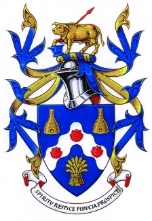 NameAddressPostcodePhone NoEmailDateQualifications for CandidatureTo be qualified to be elected a member of the Town Council a person must be a British or Commonwealth citizen, citizen of the Republic of Ireland, or European Union citizen, who has attained the age of 18 years of age and is:• registered as a local government elector for the parish;• and/or who has during the whole of the twelve months preceding the appointmentoccupied as owner or tenant any land or other premises in the parish;• and/or his/her principal or only place of work during that twelve months has been inthe parish; and/or• has during those twelve months resided in the parish or within 4.8 kilometres (3 miles)of it.Candidates are advised to confirm as many of the relevant qualifications as apply.There are certain disqualifications for election, of which the main (S.80 of the LocalGovernment Act 1972) are:• holding a paid office under the authority;• bankruptcy;• having been sentenced to a term of imprisonment (whether suspended or not) of not less than three months, without the option of a fine during the five years preceding theelection; and• being disqualified under any enactment relating to corrupt or illegal practices.Qualifications for CandidatureTo be qualified to be elected a member of the Town Council a person must be a British or Commonwealth citizen, citizen of the Republic of Ireland, or European Union citizen, who has attained the age of 18 years of age and is:• registered as a local government elector for the parish;• and/or who has during the whole of the twelve months preceding the appointmentoccupied as owner or tenant any land or other premises in the parish;• and/or his/her principal or only place of work during that twelve months has been inthe parish; and/or• has during those twelve months resided in the parish or within 4.8 kilometres (3 miles)of it.Candidates are advised to confirm as many of the relevant qualifications as apply.There are certain disqualifications for election, of which the main (S.80 of the LocalGovernment Act 1972) are:• holding a paid office under the authority;• bankruptcy;• having been sentenced to a term of imprisonment (whether suspended or not) of not less than three months, without the option of a fine during the five years preceding theelection; and• being disqualified under any enactment relating to corrupt or illegal practices.Please tell us why would you like to be a Town Councillor for Bovey Tracey? (max 300 words)Please tell us why would you like to be a Town Councillor for Bovey Tracey? (max 300 words)Please tell us why would you like to be a Town Councillor for Bovey Tracey? (max 300 words)Please detail any experience you feel is relevant e.g. volunteering; community projects; community interest etcPlease detail any experience you feel is relevant e.g. volunteering; community projects; community interest etcPlease detail any experience you feel is relevant e.g. volunteering; community projects; community interest etcReferencesReferencesReferencesReference 1:Name:Connection:Phone:Email:Reference 2:Name:Connection:Phone:Email:Reference 2:Name:Connection:Phone:Email: